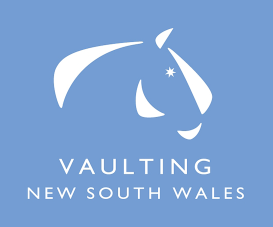 VNSW 2020 – Online Lungeing Protocol GuidelinesFeedback will be given by a JudgeEntries will be taken via NominateOnly 1 video per entry per test per horse & lunger combination to be submitted Each horse can only participate in 2 consecutive tests with the same lungerAll equipment as per AVR 2020, however plaiting is optionalWhip may be carried in by an assistant who must leave the arena before the test starts, no other assistance (with the exception of a caller) is allowedVideo footage is to be taken from outside of the circle, with camera situated 2 meters back from ‘C’Video and sound quality must be adequate for viewing, factors such as lighting, outside noises or distractions should be minimised (optimal time when is sun is behind camera)The video is to be completed in one take with no editingOnce the video has been submitted it cannot be replaced with different or updated footageThe completed entry must be clearly labelled with the horse and lungers name & clubEach club should share 1 Dropbox folder with their videos to the Competition Coordinator - kerrie.stapleton@bigpond.com (like competition music)Please ensure the video footage format you use is av1 or mp4Questions regarding the lungeing tests can be directed to Jenny Scott - j-e-scott@hotmail.com Question regarding the protocol event to Gillian Burns - thevet@iig.com.au